Положение о порядке разработки рабочей программы дополнительного образованияОбщие положенияНастоящее Положение о рабочей программе (далее – Положение) регулирует оформление, структуру, порядок разработки, утверждения и хранения рабочих программ дополнительного платного образования детей.Положение разработано в соответствии с:Федеральным законом от 29 декабря 2012 г. № 273- ФЗ «Об образовании в РФ»;-Уставом МБОУ «Гунакаринская ООШ.»;-Письмом Минобрнауки РФ от 18.11.2015 № 09-3242 «О направлении рекомендаций» (вместе Методические рекомендации по проектированию дополнительных общеразвивающих программ);Письмом Министерства образования и науки РФ от 18 августа 2017 г. № 09-1672 “О направлении методических рекомендаций” (вместе с «Методическими рекомендациями по организации внеурочной деятельности и реализации дополнительных общеобразовательных программ»);Приказом Министерства труда и социальной защиты РФ от 5 мая 2018 г. № 298н “Об утверждении профессионального стандарта "Педагог дополнительного образования детей и взрослых";Письмом Министерства образования и науки РФ от 18 августа 2017 г. № 09-1672 “О направлении методических рекомендаций” (вместе с «Методическими рекомендациями по организации внеурочной деятельности и реализации дополнительных общеобразовательных программ»);Письмом Министерства просвещения РФ от 19 марта 2020 г. № ГД-39/04 "О направлении методических рекомендаций;Приказом Минпросвещения России «Об утверждении Порядка организации и осуществления образовательной деятельности по дополнительным общеобразовательным программам» от 9 ноября 2018г №196,;Постановлением Главного государственного санитарного врача РФ от 28.09.2020 г. № 28«Об утверждении СанПиН 2.4.3648-20 «Санитарно-эпидемиологические требования к организациям воспитания и обучения, отдыха и оздоровления детей и молодежи»Письмом Минобрнауки РФ от 11.12.2006 № 06-1844 «О примерных требованиях к программам дополнительного образования детей»1.2.2. Правоустанавливающими документами и локальными нормативными актами МБОУ «Гунакаринская ООШ»:Положением об оказании платных образовательных услуг и ведении иной приносящей доход деятельности.– Положением о формах обучения.В Положении использованы следующие основные понятия и термины:рабочая программа – документ локального уровня, конкретизирующий содержание обучения применительно к целям ООПДО и возможностям конкретной авторской дополнительной программы в достижении этих целей;авторские модифицированные программы, входящие в учебно-методические комплекты дополнительного образования школы;оценочные средства.Рабочие программы дополнительного образования детей, должны обеспечивать достижение планируемых результатов освоения Образовательной общеразвивающей программы дополнительного образования.Рабочие программы дополнительного образования детей разрабатываются на основе требований к результатам освоения Образовательной общеразвивающей программыдополнительного образования.Обязанности педагогического работника в части разработки, коррекции рабочих программ и мера ответственности за выполнение рабочей программы в полном объеме определяется гражданско-правовым договором образовательной организации спедагогическим работником.Структура рабочей программыСтруктура рабочей программы определяется настоящим ПоложениемСтруктура рабочей программы дополнительной образовательной программы:ТИТУЛЬНЫЙ ЛИСТ (Приложение 1)ПОЯСНИТЕЛЬНАЯ ЗАПИСКА(Пояснительную записку рекомендуют начинать с введения – краткой характеристики предмета, его значимости и педагогического обоснования дополнительной общеобразовательной программы. В вводной части можно изложить информацию, касающуюся данного вида деятельности, искусства, его истории, распространения и т.п.)«Примерные требования к программам дополнительного образования детей» рекомендуют раскрыть в пояснительной записке следующие разделы:направленность дополнительной общеобразовательной программы (техническая, естественнонаучная, физкультурно-спортивная,	художественная,	туристско- краеведческая, социально-педагогическая). Направленность дополнительной общеобразовательной программы должна соответствовать ее названию и содержанию. В четком соответствии с направленностью общеобразовательной программы, ее названием и поставленной целью, выстраиваются задачи и все содержание программы.;новизну, актуальность, педагогическую целесообразность (Новизна дополнительной общеобразовательной программы предполагает: новое решение проблем дополнительного образования, новые методики преподавания, новые педагогические технологии в проведении занятий, нововведения в формах диагностики и подведения итогов реализации программы и т.д.)Новизна указывается в случае, если она действительно имеется.;ответ на вопрос, зачем современным детям в современных условиях нужна конкретная программа.Актуальность может базироваться на: анализе социальных проблем, материалах научных исследований, анализе педагогического опыта, анализе детского или родительского спроса, современных требованиях модернизации системы образования, потенциале образовательного учреждения, социальном заказе муниципального образования и др. факторах.Педагогическая целесообразность подчеркивает прагматическую важность взаимосвязи выстроенной системы процессов обучения, развития, воспитания и их обеспечения.В этом разделе дается аргументированное обоснование педагогических действий в рамках дополнительной общеобразовательной программы: выбранных форм, методов образовательной деятельности, средств образовательной деятельности (в соответствии с целями и задачами), организации образовательного процесса.цель и задачи дополнительной общеобразовательной программы (Целью и задачами дополнительных общеобразовательных программ в первую очередь являетсяобеспечение обучения, воспитания, развития детей. Цель должна быть конкретна, результаты ее достижения должны быть измеримы. );отличительные особенности данной дополнительной общеобразовательной программы от уже существующих программ;возраст детей, участвующих в реализации данной дополнительной общеобразовательной программы (В этом разделе необходимо указать: для какой категории детей предназначена программа (степень предварительной подготовки, уровень формирования интересов и мотивации к данному виду деятельности, наличие способностей, физическое здоровье, половая принадлежность и т.п.),какому возрасту детей адресована программа, предполагаемый состав (одного или разных возрастов), условия приема детей, система набора в группы. );сроки реализации дополнительной общеобразовательной программы (продолжительность образовательного процесса, этапы);формы и режим занятий;ожидаемые результаты и способы их проверки (в разделе указывается продолжительность и количество занятий в неделю, количество учебных часов в год);формы подведения итогов реализации дополнительной общеобразовательной программы (выставки, фестивали, соревнования, учебно-исследовательские конференции,концерт, открытое занятие, показ детских достижений (моделей, спектакля, работ и т.д.),зачетная работа, взаимозачет, экзамен, тест, игра, рефлексия, проект и др.).СОДЕРЖАНИЕ ПРОГРАММЫ (Краткое описание разделов и тем внутри разделов. Данный структурный элемент программы тесно связан с учебно-тематическим планом, поэтому: раскрывать содержание программы необходимо в том же порядке, в каком разделы и темы представлены в УТП; изложение материалов ведется в именительном падеже.В содержании программы указывается:название темы (количество и название разделов и тем должно совпадать с перечисленными разделами и темами УТП);при включении в дополнительную образовательную программу экскурсий, игровых занятий, досугово-массовых мероприятий и др. в содержании указывается тема и место их проведения.)УЧЕБНО-ТЕМАТИЧЕСКИЙ ПЛАН (Приложение 2)СПИСОК ЛИТЕРАТУРЫКАЛЕНДАРНО-ТЕМАТИЧЕСКОЕ ПЛАНИРОВАНИЕ (Приложение 3 к рабочей программе);Структура рабочей программы дополнительного образования:ТИТУЛЬНЫЙ ЛИСТ (Приложение 1)ПОЯСНИТЕЛЬНАЯ ЗАПИСКАСОДЕРЖАНИЕ ПРОГРАММЫУЧЕБНО-ТЕМАТИЧЕСКИЙ ПЛАН (Приложение 2)СПИСОК ЛИТЕРАТУРЫКАЛЕНДАРНО-ТЕМАТИЧЕСКОЕ ПЛАНИРОВАНИЕ (Приложение 3 к рабочей программе);Порядок разработки рабочей программыРабочая программа разрабатывается как часть ООДПО (по направленностям)Рабочая программа разрабатывается педагогом, обеспечивающим преподавание курса, в соответствии с учебным планом дополнительных платных образовательных услуг школы на учебный год или уровень образования.Педагогический работник выбирает один из нижеследующих вариантов установления периода, на который разрабатывается рабочая программа:рабочая программа по курсу разрабатывается на учебный год;рабочая программа разрабатывается на тот период реализации ООПДО, который равен сроку освоения курса учебного плана дополнительных платных образовательных услуг.Рабочая программа разрабатывается на основе:– авторских модифицированных программ дополнительного образования детей;– учебной и методической литературыПедагогический работник вправе:варьировать содержание разделов, тем, обозначенных авторской модифицированной программой;устанавливать последовательность изучения тем;распределять учебный материал внутри тем;определять время, отведенное на изучение темы;выбирать, исходя из целей и задач рабочей программы методики и технологии обучения и воспитания; подбирать и (или) разрабатывать оценочные средства;Утверждение Рабочей программы предполагает следующие процедуры:разработанная рабочая программа согласовывается с заместителями директора по УР. Рабочую программу представляют на согласование заместителю директора по учебной работе, курирующего данный предмет, курс, направление деятельности не позднее 25 сентября текущего года.рабочая программа утверждается приказом директора школы не позднее 1 октября текущего года;В случае необходимости корректировки рабочих программ руководитель ОО издает приказ о внесении изменений в содержания рабочих программ.Корректировка рабочей программы может быть осуществлена посредством:укрупнения дидактических единиц;вывода (в старших классах) части учебного материала на самостоятельное изучение по теме с последующим контролем;Не допускается уменьшение объема часов за счет полного исключения тематического раздела из программы.Оформление и хранение рабочей программыРабочая программа оформляется в электронном и печатном вариантах. Печатный вариант рабочей программы дублирует электронную версию за исключением аннотации. Печатный вариант рабочей программы хранится в сброшюрированном виде у учителя и администрации школы. Электронный аналог рабочей программы хранится в электронной базе данных на сервере образовательной организации.С целью включения в содержательный раздел ООПДО (по уровням общего образования) перечня реализуемых рабочих программ разработчик рабочей программы готовит в электронном виде аннотацию.Краткие аннотации рабочих программ размещаются на сайте школы. 5.3.Рабочая программа должна быть оформлена следующим образом:текст набирается в редакторе Word for Windows шрифтом Times New Roman, кегль 12, межстрочный интервал одинарный, переносы в тексте не ставятся, выравнивание по ширине, абзац 1,25, поля с трех сторон по 2 см, справа – 1 см; центровка заголовков и абзацы в тексе выполнятся при помощи средств Word, листы формата А 4;таблицы выставляются непосредственно в текст;титульный лист считается первым, но не нумеруются, также, как и листы приложений.Контроль за реализацией рабочих программОтветственный	за	организацию	платных	образовательных	услуг	осуществляет систематический контроль за:выполнением рабочих программ, их практической части, соответствия записей в журнале пройденного на занятии материала рабочей программы.Приложение 1.Приложение 2РАБОЧАЯ ПРОГРАММАпо внеурочной деятельности 	социально-педагогическое_	 (указать направление) 	«Введение в словесность»_ 	Срок реализации	1 год Общее количество часов	56	Класс / количество часов	5 класс	/	56__часов 	Педагог 	Программа разработана в соответствии с Положением МБОУ ООШ  о порядке разработки программ дополнительного образования на основе авторской модифицированной программы	(указать примерную или авторскую программу/программы, издательство, год издания при наличии)20_ /20_ уч. годПриложение 3Календарно-тематическое планированиеПРИНЯТОпедагогическим советом МБОУ «Гунакаринская ООШ»  Протокол от 31.09.2021 №1УТВЕРЖДЕНОприказом МБОУ  «Гунакаринская ООШ»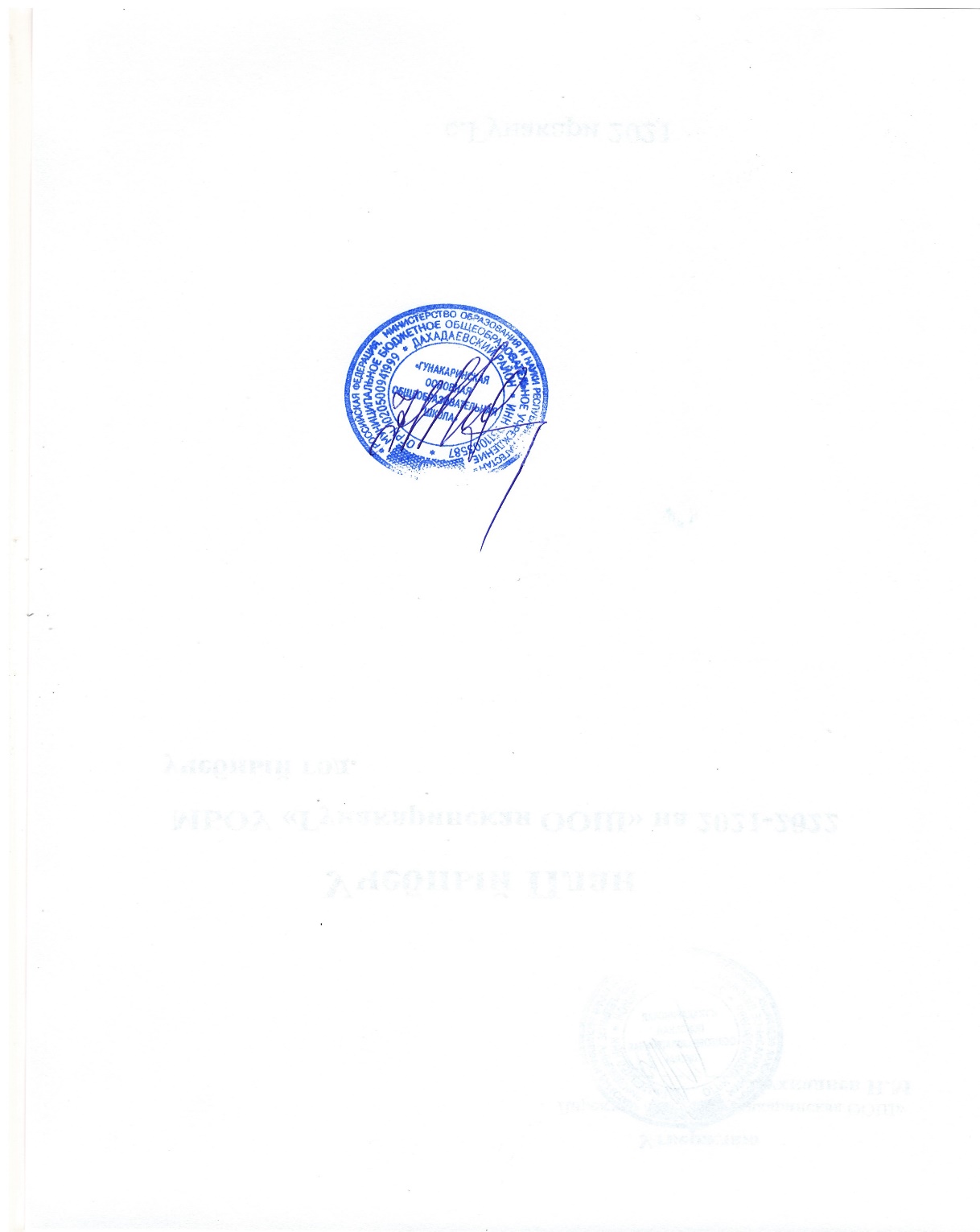                                       Нухкадиев Н.Мот 31.09.2021  №_1_Название разделов и тем занятийКол-во часовКол-во часовКол-во часовНазвание разделов и тем занятийвсеготеорияпрактика1Вводное занятие2112Раздел 1.4222.12112.22112.3………………………………3Раздел 2.  ………………..………3.1…………………………….Итого:722250«Согласовано»Заместитель директора по УВР 	/	.ФИОот «_ »	2021 г.«Утверждено»приказ №	от _.2021 г_№Наименование разделов и темКоличество часовДата проведенияРазделТема 1Тема 2Итого: